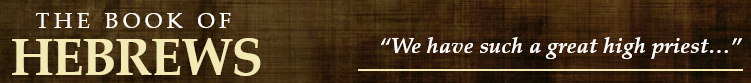 8.1-6What does the author say is his primary point in what he has been presenting?Note some differences between the Levitical priesthood and Christ’s priesthood?What is meant by “copy and shadow”?What instruction did God give to Moses and why is that important to this discussion?How does the author describe Christ’s ministry, covenant, and promises?8.7-13Why was there a need to look for a second covenant?Compare the old and new covenants.What happened to the old covenant?  When did that occur?  In what sense was it still in process at the time of Hebrews? (vs 13) 9.1-10What were the “regulations for worship” and the “earthly place of holiness”? Summarize what happened in the “first section” and the “second section” of the tabernacle.  (vs. 6-10)